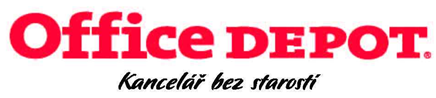 Pro společnost:         Mateřská škola Klásek s.p.o.Pro společnost:         Mateřská škola Klásek s.p.o.Pro společnost:         Mateřská škola Klásek s.p.o.Pro společnost:         Mateřská škola Klásek s.p.o.Pro společnost:         Mateřská škola Klásek s.p.o.Se sídlem:                          Těšnov 65/17, Praha         Se sídlem:                          Těšnov 65/17, Praha         Se sídlem:                          Těšnov 65/17, Praha         Se sídlem:                          Těšnov 65/17, Praha         Se sídlem:                          Těšnov 65/17, Praha         Ze dne:  16.1.2019Ze dne:  16.1.2019    Zpracoval:    xxxxxxxxxxxxx    Zpracoval:    xxxxxxxxxxxxx    Zpracoval:    xxxxxxxxxxxxxKatalog. číslo   Název zbožíkat. str.MJpočet ks v MJPůvodní cenaIndividuální cenaCena za KsÚspora zákazníka389.308Antibakteriální tekuté mýdlo Linteo, 5 l386ks112911011014,70%466.153Čisticí prostředek Cif 2v1 Disinfectant, 750 ml394ks173626215,10%354.426Houbičky na nádobí Spontex Colormax 2+1 zdarma410ks128191932,10%681.565Houbová utěrka Spontex Top Tex, 10 ks412bal1063444,430,20%154.999Jemný tekutý čisticí krém Real, 600 g395ks139323217,90%717.022Leštidlo do myčky Somat, 750 ml397ks199787821,20%545.458Osvěžovač vzduchu Glade, fresh lemon, 300 ml390ks155444420,00%329.800Papírové kapesníčky Linteo Classic406bal1022151,531,80%717.042Papírové kapesníky v krabičce Facial tissue,150 ks0ks125151540,00%156.419Papírové ručníky Z, 2vrstvé, celulóza, 3990 ks0bal39904373980,18,90%549.969Papírové ubrousky, bílé, 100 ks381bal10016110,1131,30%688.961Papírové utěrky v rolích Handtork XXL, 2 role405bal275623117,30%203.718Prostředek na mytí podlah Krystal, 5 l395ks11651491499,70%917.000Pytle na odpadky, 55 mi, 120 l, 25 ks414bal25129873,4832,60%292.740Sprej proti prachu Real, 400 ml395ks150383824,00%485.411Sůl do myček Finish, 1,5 kg397ks176424244,70%778.345Tablety do myčky Finish All in 1, 100 ks397bal1002892452,4515,20%717.020Tablety do myčky Somat Classic, 100 ks397bal1002992792,796,70%156.402Toaletní papír Jumbo, 2vr, celuloza, 12 rolí0bal1225919916,5823,20%876.995Vlhčené ubrousky pro denní potřebu Linteo, 15 ks412bal1516120,825,00%716.969Vonné pytle s uchy, s vůní levandule, 60 l, 18 ks414bal1830241,3320,00%